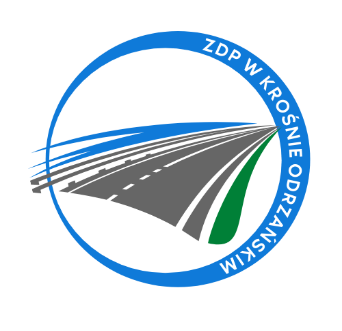 Krosno Odrzańskie, dnia  06.05.2024r.ZDPIII.273.5.6.2024Zawiadomienie o wyborze najkorzystniejszej ofertyPowiat Krośnieński - Zarząd Dróg Powiatowych w Krośnie Odrzańskim zawiadamia o wyborze oferty w postępowaniu o udzielenie zamówienia publicznego pn.: „Wykonanie odnowy oraz nowego oznakowania poziomego na drogach 
i ulicach powiatowych na terenie Powiatu Krośnieńskiego”.Wyboru ofert dokonano w siedzibie Zamawiającego przy ulicy F. Chopina 5, 
66 - 600 Krosno Odrzańskie. Termin składania ofert upłynął 25.04.2024r. o godzinie 10.00. W terminie składania ofert do Zamawiającego wpłynęło 6 ofert. Poniższa tabela przedstawia zbiorcze zestawienie ofert wg daty i godziny wpływu do Zamawiającego:W wyniku przeprowadzonej procedury oraz oceny ofert do wykonania zamówienia wybrano wykonawcę:NOCEK Adam Noceńul. Dworcowa 10, Sadowice, 55-080 Kąty WrocławskieUzasadnienie wyboru oferty: Wykonawca zaoferował najkorzystniejszą ofertę 
i uzyskał najwyższą ilość punktów. Ww. cena ofertowa nie przewyższa kwoty, jaką Zamawiający może przeznaczyć na sfinansowanie zamówienia.Nr ofertyNazwa i adres wykonawcyCena oferty brutto [zł]Liczba uzyskanych punktów1Vobema Polska Sp. z o. o. ul. Polna 1064-920 Piła141.180,1460,612NOCEK Adam Noceńul. Dworcowa 10, Sadowice55-080 Kąty Wrocławskie85.568,441003Saferoad Services Sp. z o. o.ul. Komunalna 787-800 Włocławek99.553,7185,954MAL – TIM S. C. Jacek Śmieszniak, Krzysztof Leśniakul. Piechowicka 3754-049 Wrocław130.415,6765,615BAT – MAL Bator Sebastianul. Włoszczowska 6428-366 Małogoszcz127.266,89------6POL-WORK Sebastian GłąbKawęczyn 64l87-123 Dobrzejewice128.908,6266,38